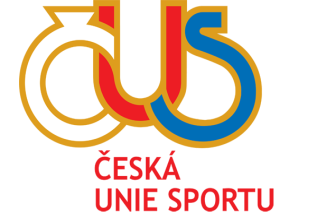 1.     Schválení programu a jednacího řádu Valné hromady /příloha 2/ 2.     Volba volební a návrhové komise /viz Usnesení/3.     Zpráva o činnosti OS ČUS /příloha 3/4.     Zpráva kontrolní komise /příloha 4/5.		Zpráva o hospodaření (závěrka 2020, přehled hospodaření 	2021, návrh rozpočtu na rok 2022 /příloha 5/6.	   Schválení Volebního řádu /příloha 6/7.		Volby nových orgánů na funkční období 2021 – 2025 /příloha 7/8.	   Členské příspěvky TJ/SK na rok 2022 /příloha 8/9.    Diskuse10.  Usnesení  /příloha 9/